【108上學期 五年級 數學營課程簡介】108-1學期好好玩數學研習營研習營日期：108/9/29(日)、108/10/6(日)、108/10/20(日)、              108/10/27(日)        上午9:00~12:15上課地點：新泰國小二樓 Santa 老師教室課程簡介:課程編號上課時間預計進行之課程名稱課程簡介/與數學課之相關概念上課照片課程19/29數戰棋利用數字棋盤，讓學生兩兩練習，以此期盤熟悉乘法，練習心算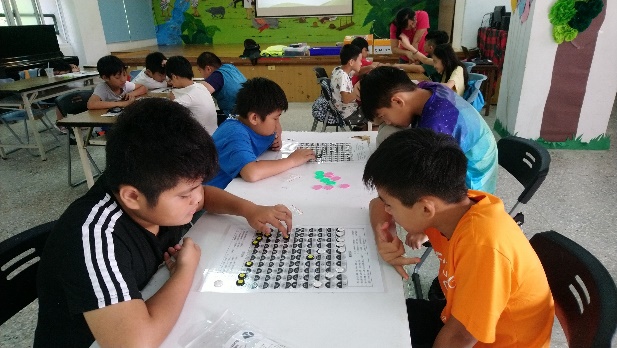 課程29/29終極密碼透過學過的數學概念，來推算數字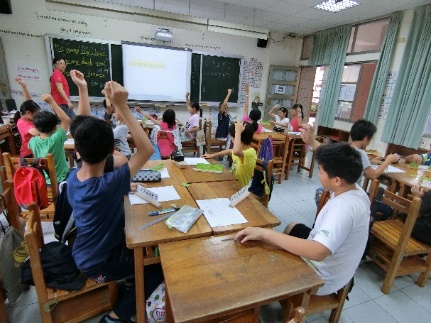 課程310/6數學藏在玩具中透過積木，學習空間概念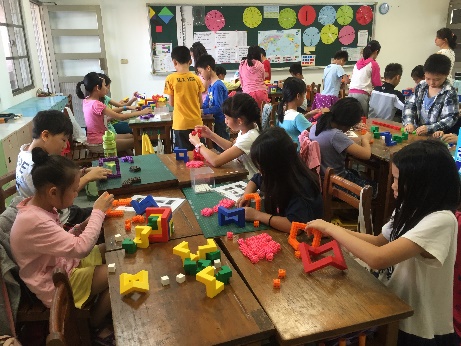 課程410/6因數大老二透過大老二的遊戲規則來練習因數新泰尚未實施過課程510/20殊「分」同「值」透過分數撲克牌來練習等值分數新泰尚未實施過課程610/20最厲害的調查員抽取帶子裡的黑棋與白棋，再將結果做統計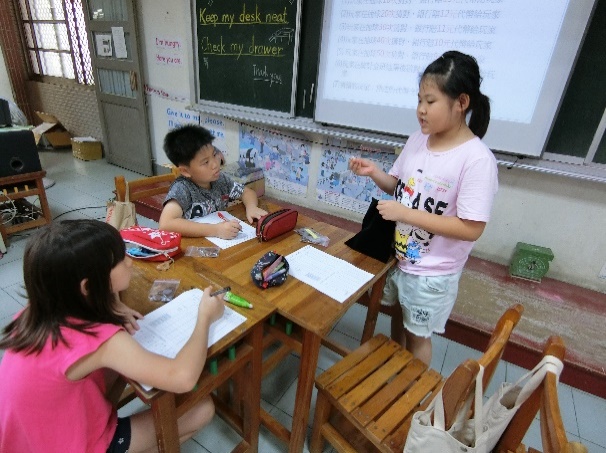 課程710/27數字拉密透過拉密桌遊，練習公因數新泰尚未實施過課程810/27你「四」誰學習四邊形邊與角的特質新泰尚未實施過